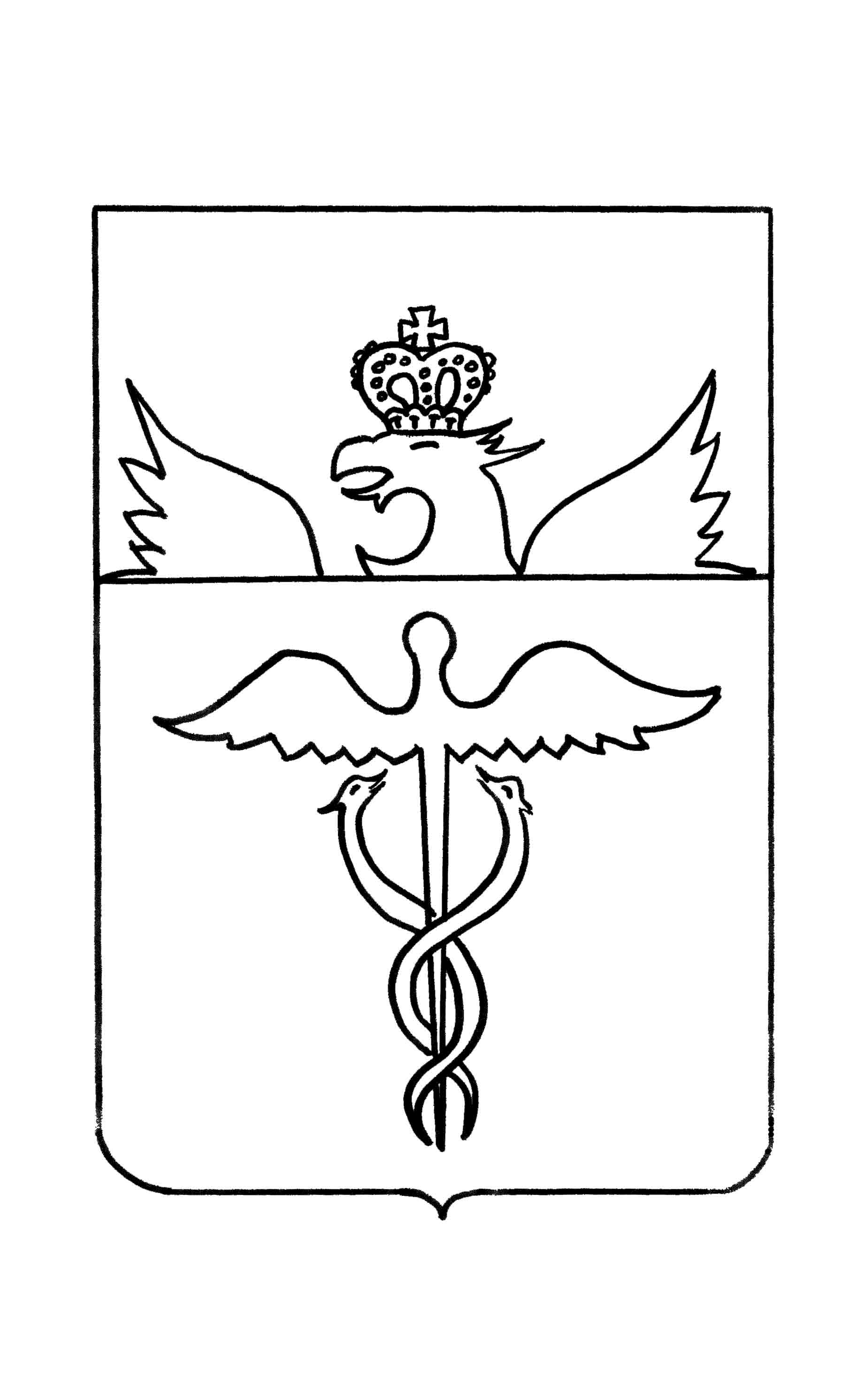 Администрация Бутурлиновского муниципального районаВоронежской областиПОСТАНОВЛЕНИЕот 20.12.2016 г.  № 568             г. БутурлиновкаО внесении изменений в постановление администрации Бутурлиновского муниципального района от 31.03.2014 г. №365 «О мерах по противодействию коррупции на территории Бутурлиновского муниципального района Воронежской области»В соответствии с Федеральным законом РФ от 25.12.2008 г. №273-ФЗ «О противодействии коррупции», в целях совершенствования мер по противодействию коррупции в Бутурлиновском муниципальном районе, устранения причин и условий, ее порождающих, искоренения злоупотреблений и пресечения преступлений с использованием должностного положения администрация Бутурлиновского муниципального районаПОСТАНОВЛЯЕТ:Внести в постановление администрации Бутурлиновского муниципального района от 31.03.2014 г. №365 «О мерах по противодействию коррупции на территории Бутурлиновского муниципального района Воронежской области» изменения, заменив в составе Совета по противодействию коррупции в Бутурлиновском муниципальном районе Воронежской области, являющемся приложением №1 к постановлению,  слова: «Кошманов Антон Олегович – ведущий специалист» словами: «Борискина Екатерина Александровна – ведущий специалист» и слова: «Прокофьева Наталья Сергеевна –  исполняющий обязанности заместителя главы» словами: «Прокофьева Наталья Сергеевна –  заместитель главы».Контроль исполнения настоящего постановления оставляю за собой.Глава администрации Бутурлиновскогомуниципального района                             				 	Ю.И. МатузовСогласовано: 	И.А. УльвачеваИсполнил:		Е.А. Борискина